Publicado en Barcelona el 22/02/2018 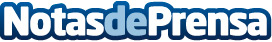 Market Development prestará servicio en una nueva edición del Mobile World CongressLa agencia de azafatas, RRPP y protocolo, estará presente un año más en el evento más importante del mundo de la industria de las comunicaciones móviles, que tendrá lugar la próxima semana en BarcelonaDatos de contacto:e-deon.netComunicación · Diseño · Marketing931929647Nota de prensa publicada en: https://www.notasdeprensa.es/market-development-prestara-servicio-en-una Categorias: Internacional Nacional Telecomunicaciones Comunicación Marketing Emprendedores Recursos humanos Innovación Tecnológica Consultoría http://www.notasdeprensa.es